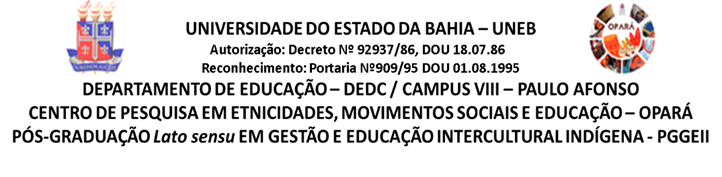 FORMULÁRIO DE MATRÍCULAAprovado(a) na Seleção dos Editais 069/2021 ou Edital 007/2022 como aluno(a) regular da Pós-Graduação Lato sensu em Gestão e Educação Intercultural Indígena – PGGEII.1.	DADOS PESSOAISNome Civil Completo:  __________________________________________                                                                                                             Nome Social Completo:  __________________________________________ Sexo: Feminino(  ) Intersexo( ) Masculino( )Data de Nascimento:	/	/ 	Cor/Raça: Preto/a( ) ; Pardo/a( ) ; Branco/a( ) ; Amarelo/a( ) ; Indígena( )Estado Civil/Condição de convivência familiar: Solteiro/a( ) ; Casado/a( ) ; Divorciado/a( ) ; Viúvo/a( ) ; União Estável( )Naturalidade: ______________________	   UF: ________________	Nacionalidade:____________________ 	Naturalizado: Sim ( )	Não ( )Nome da Mãe:	______________________________________________Nome do Pai:	______________________________________________2.	DOCUMENTOS PESSOAIS:RG: Nº ________________ ; Data de emissão:____/_____/________ ;   Órgão Emissor: _________ ;  UF: ________ ;  CPF: Nº _________________	Título de Eleitor: Nº ______________ ; Zona: ________ ; Seção: ________ ; Data de emissão do título: __________________Documento Militar: Nº ________________ ;  Ministério da Defesa - Tipo: Alistamento (  ) ;   Dispensa (  )  ;   Serviço (  ) 3.	ENDEREÇO RESIDENCIAL E CONTATOS:Endereço Residencial:  ___________________________________________                                                                                                                        Cidade:_____________________  UF:  ___________ ; CEP: ______________E-mail:	 ____________________;      Contato(celular):   ______________	Eu, ________________________________________________________ , declaro ter ciência de que as informações prestadas por mim neste Formulário de Matrícula e a documentação para matrícula solicitada no Edital 007/2022 enviada por e-mail, são de minha inteira responsabilidade e quaisquer dados inverídicos prestados implicarão no indeferimento da minha solicitação.Os documentos que acompanham o Formulário de Matrícula, de acordo com o Edital 007/2022, são:(  ) 01 foto 3x4  ;              (  ) RG (cópia)   ;               (  ) CPF (cópia)  ;  (  ) Título de Eleitor (cópia)  ;   (  ) Comprovante de quitação eleitoral (cópia);(  ) Certificado de reservista (cópia);   (  ) Declaração de pertencimento étnico(  ) Diploma da graduação ;    (   ) Histórico da graduaçãoPor ser verdade, dato e assino. _______________________,   _____	 de março de 2022.Local e Data_____________________________________________________Assinatura do(a) Estudante